Publicado en Ciudad de México el 20/12/2019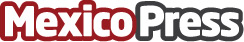 Ocho detalles para regalar durante las fiestas decembrinas según Nerium BiotechnologyEstas fechas, Nerium Biotechnology pone toda su línea Advanced con un 15% de descuentoDatos de contacto:Eneas Mares Paris5565867100Nota de prensa publicada en: https://www.mexicopress.com.mx/ocho-detalles-para-regalar-durante-las-fiestas Categorías: Medicina Industria Farmacéutica Moda Medicina alternativa Consumo Biología http://www.mexicopress.com.mx